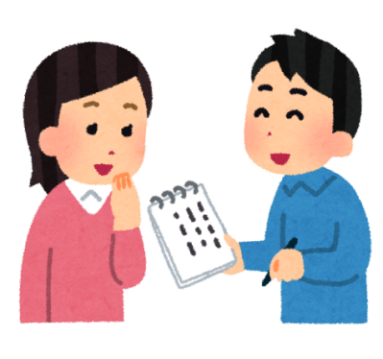 ◯ あなたは「おいやしてもらえてよかった」というをいつしましたか？◯ あなたは「おいやしてもらった」というをどこでしましたか？き・のにある〇〇・の〇〇・の〇〇　    など◯ 「おいやしてもらった」というはからありましたか？き・おの・の・　     など◯ あなたの「おいやしてもらった」というをえてください。えたくないは、かかなくてもです。◯あなたのお◯あなたの◯あなたの◯あなたのメールアドレス◯あなたののあてはまるに○をつけてください。○はいくつでも大丈夫です。、（２）、（３）、（４）、（５）、（６）、（７）、（８）、（９）、◯あなたがもっているはなんですか？→  者・・→◯あなたは、いているやしているはありますか？→みなさんからごいただいたやあなたのはこのではしていません。ご、ありがとうございました。：　、：dpi.jirei@gmail.com　：03-5282-0017は2019630です。ごありがとうございました。